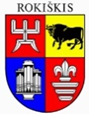 ROKIŠKIO RAJONO SAVIVALDYBĖS TARYBA SPRENDIMASDĖL ROKIŠKIO RAJONO STRATEGINIO PLĖTROS PLANO IKI 2022 METŲ PRIEMONIŲ PLANO ĮGYVENDINIMO ATASKAITOS UŽ  2020 METUS IR JOS PRIEDŲ PATVIRTINIMO2021 m. birželio 25 d. Nr. TS-Rokiškis	Vadovaudamasi Lietuvos Respublikos vietos savivaldos įstatymo 103 straipsnio 6 dalimi, 16 straipsnio 2 dalies 40 punktu, 18 straipnsnio 1 dalimi,  Rokiškio rajono savivaldybės tarybos 2016 m. vasario 19 d. sprendimo Nr. TS-21 „Dėl Rokiškio rajono savivaldybės strateginio planavimo organizavimo tvarkos aprašo patvirtinimo“ 1 punktu patvirtintu Rokiškio rajono savivaldybės strateginio planavimo organizavimo tvarkos aprašu bei Rokiškio rajono strateginio planavimo komisijos 2021 m. birželio 15 d. posėdžio protokolu Nr. 3, Rokiškio rajono savivaldybės taryba  n u s p r e n d ž i a:	1. Patvirtinti Rokiškio rajono strateginio plėtros plano iki 2022 m. priemonių plano įgyvendinimo  ataskaitą už 2020 m. ir jos priedą (pridedama).	2. Patvirtinti Rokiškio rajono strateginio plėtros plano iki 2022 m. priemonių planą nauja redakcija (pridedama).            3. Pripažinti netekusiu galios Rokiškio rajono savivaldybės tarybos 2020 m. birželio 26 d. sprendimo Nr. TS-174 „Dėl Rokiškio rajono strateginio plėtros plano iki 2022 metų prioritetų kriterijų ir priemonių įgyvendinimo už 2019 metus ataskaitų ir jų piedų patvirtinimo“ 2 punktą.4. Skelbti šį sprendimą Rokiškio rajono savivaldybės interneto svetainėje bei Teisės aktų registre.             Šis sprendimas per vieną mėnesį gali būti skundžiamas Regionų administraciniam teismui, skundą paduodant bet kuriuose šio teismo rūmuose, Lietuvos Respublikos administracinių bylų teisenos įstatymo nustatyta tvarka.  Savivaldybės meras							Ramūnas GodeliauskasAgnė GrizevičiūtėRokiškio rajono savivaldybės tarybaiSPRENDIMO PROJEKTO „DĖL ROKIŠKIO RAJONO STRATEGINIO PLĖTROS PLANO IKI 2022 METŲ PRIEMONIŲ PLANO ĮGYVENDINIMO ATASKAITOS UŽ  2020 METUS IR JOS PRIEDŲ PATVIRTINIMO“AIŠKINAMASIS RAŠTAS2020-06-08RokiškisParengto sprendimo projekto tikslai ir uždaviniai. Šiuo sprendimu siūloma patvirtinti Rokiškio rajono strateginio plėtros plano iki 2022 m. priemonių plano įgyvendinimo ataskaitą už 2020 metus ir jos priedą bei nauja redakcija patvirtinti Rokiškio rajono strateginio plėtros plano iki 2022 m. priemonių planą.             Šiuo metu esantis teisinis reglamentavimas. 1. Lietuvos Respublikos vietos savivaldos įstatymas; 2. Strateginio valdymo metodika, patvirtintos Lietuvos Respublikos Vyriausybės 2021 m. balandžio 28 d. nutarimu Nr. 292; 3. Rokiškio rajono savivaldybės strateginio planavimo organizavimo tvarkos aprašas, patvirtintas Rokiškio rajono savivaldybės tarybos 2016 m. vasario 19 d. sprendimu Nr. TS-21 ,,Dėl Rokiškio rajono savivaldybės strateginio planavimo organizavimo tvarkos aprašo patvirtinimo“.Sprendimo projekto esmė. Sprendimu siūloma patvirtinti Rokiškio rajono strateginio plėtros plano (toliau – SPP) iki 2022 m. priemonių plano įgyvendinimo ataskaitą už 2020 metus, taip pat, remiantis Rokiškio r. savivaldybės administracijos struktūrinių padalinių vadovų, įstaigų, socialinių partnerių atstovų ir strateginio planavimo komisijos narių pasiūlymais, kuriems buvo pritarta 2021-06-15 jungtiniame Rokiškio rajono strateginio planavimo komisijos ir Strateginių planų rengimo ir įgyvendinimo priežiūros darbo grupės posėdyje, turi būti pakoreguotas ir patvirtintas nauja redakcija Rokiškio rajono strateginio plėtros plano iki 2022 m. priemonių planas.Galimos pasekmės, priėmus siūlomą tarybos sprendimo projektą:               teigiamos – parengta Rokiškio rajono SPP iki 2022 m. priemonių plano įgyvendinimo ataskaita už 2020 m. suteiks galimybę įvertinti Rokiškio rajono SPP iki 2022 m.  įgyvendinimo rezultatus 2020 metais, efektyviau planuoti savivaldybės veiklą, sudarys sąlygas tinkamam rajono plėtros procesų formavimui, vykdymui ir kontrolei.	neigiamos – nėra.	  Kokia sprendimo nauda Rokiškio rajono gyventojams. Rajono gyventojai susipažins su Rokiškio rajono SPP  iki 2022 m. priemonių plano įgyvendinimo 2020 m. rezultatais.Finansavimo šaltiniai ir lėšų poreikis. Sprendimo įgyvendinimui lėšos nereikalingos.Suderinamumas su Lietuvos Respublikos galiojančiais teisės norminiais aktais.                Projektas neprieštarauja galiojantiems teisės aktams.Antikorupcinis vertinimas- teisės akte nenumatoma reguliuoti visuomeninių santykių, susijusių su LR korupcijos prevencijos įstatymo 8 str. 1 d. numatytais veiksniais, todėl teisės aktas nevertintinas antikorupciniu požiūriu. Strateginio planavimo, investicijų ir viešųjų pirkimų                                         skyriaus vyr. specialistė							Agnė Grizevičiūtė